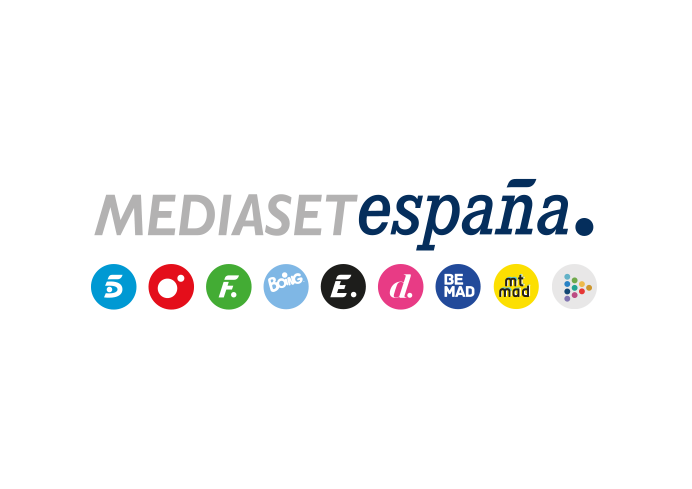 Madrid, 27 de julio de 2021Mediaset España renueva su contrato de larga duración con Paz PadillaLa presentadora y actriz, que la semana pasada debutó al frente de la nueva temporada de 'La última cena', continuará vinculada al grupo de comunicación.Mediaset España ha renovado el contrato de larga duración de Paz Padilla, que continuará unida a la compañía en diferentes proyectos de entretenimiento. Vinculada a Mediaset España desde 2009, Paz Padilla es una de las presentadoras de ‘Sálvame’, labor que actualmente compagina con la conducción de la nueva temporada de ‘La última cena’. Además, ha formado parte del jurado de ‘Got Talent España’ en sus dos últimas ediciones y ha dado vida a Chusa, personaje recurrente de ‘La que se avecina’ desde 2010. También ha sido presentadora de los especiales navideños ‘La Noche en Paz’ durante siete años y se encargó de presentar las tradicionales Campanadas de Fin de Año junto a Jesús Vázquez en 2019. Asimismo, ha participado como invitada en diversos espacios, como ‘Planeta Calleja’ y ‘Mi casa es la tuya’ en varias ocasiones, la última de las cuales, el pasado mes de junio, marcó el mejor dato de audiencia del programa en los últimos cuatro años.Este año, Paz Padilla ha debutado también como escritora con el libro ‘El humor de mi vida’.